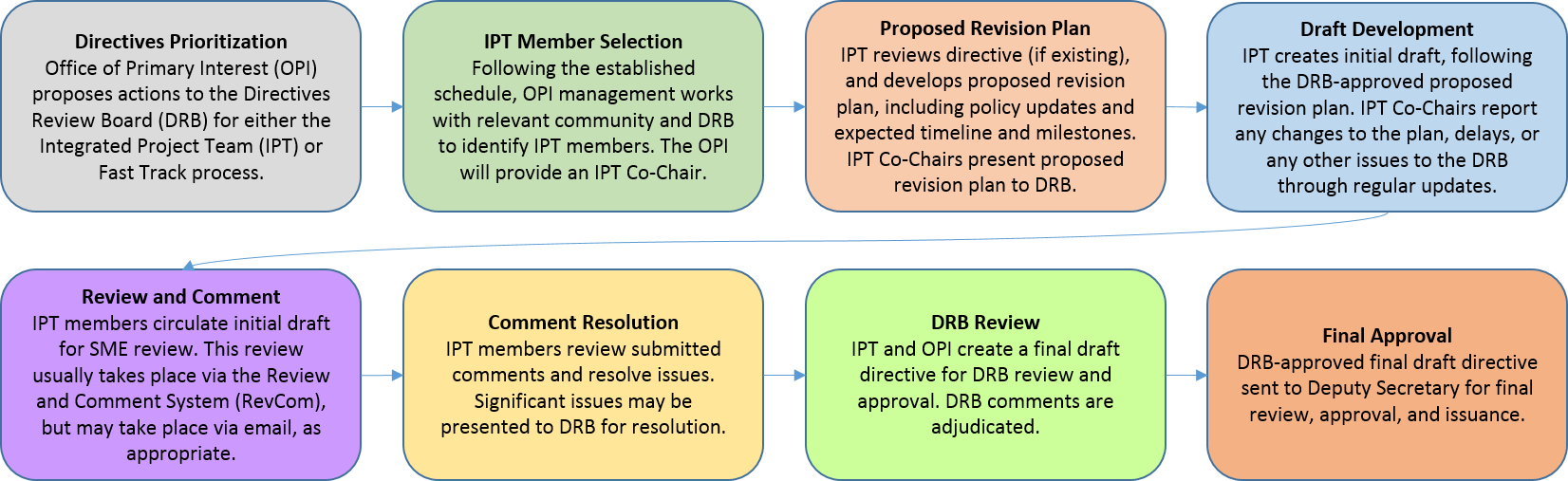 AttendeesIPT members:SMEs or other guests:Agenda: Action Items/Deliverables/Next Steps: Next meeting: 10/09/2023NameTitlePresentSylvia Chavez/SandiaPlanning & Ops SpecialistXCindy Farinholt/Nevada Field Office MSTSPrincipal S&S SpecialistxJules Martinez/Brookhaven Natl LabSecurity Operations ManagerChad Bourgoin/DOE HQEnvironmental Manager/Alt HSOxCrystal Banken/Y-12Personnel Security SupervisorXCelia MauroPersonnel & Info Sec SupervisorXKarrie WilliamsPersonnel Security Specialist 3XMark WetherbyPersonnel Security Dir/Y-12ActionResponsible Member(s)Expected CompletionMeeting with Mark Hojnake (DOE HQ) & Kevin Webber (IPT Chair) to discuss the Security Awareness V4 changes vs. the version they sent out after the Germantown meetingSylvia Chavez/Cindy Farinholt/Chad Bourgoin10/04/2023Review our comment resolution sheets to narrow our down our biggest discussion pointsALLtodaySend out email to IPT Team members & SMEs after the 10/4 meetingSylvia10/6/2023Review Mark/Kevin/Awareness team discussionALL10/10/2023